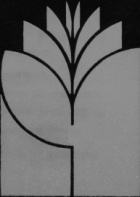 НАСТОЯТЕЛСТВО:Председател – Пламен Георгиев Панайотов;Член – Красимир Ангелов Бонев;Член – Мария Димчева Граматикова;Член – Емилия Савова Стоева;Член – Петя Маринова МусеваПРОВЕРИТЕЛНА КОМИСИЯ:Пенка Димитрова Тонева;Иван Райков Маджаров;Теодора Дончева БожиловаУСТАВНА   НАРОДНО   ЧИТАЛИЩЕ   “ВЕДА - 1964”Град София, жк.”Фондови жилища”25АГЛАВА ПЪРВАОБЩИ ПОЛОЖЕНИЯЧл.1(1) Народно читалище “Веда - 1964” е самостоятелно, независимо и самоуправляващо се културно-просветно сдружение, което изпълнява и държавни културно-просветни задачи.       2) Читалището работи върху принципите на демократизма, доброволността и автономията.       3) В дейността на читалището могат да участват всички физически лица без ограничения за възраст и пол, политически и религиозни възгледи и етническо самосъзнание.       4) Народно читалище “Веда - 1964” е юридическо лице с нестопанска цел съгласно чл.2/2/ и чл.9 от Закона за народните читалища от 1996г. То се представлява  заедно и поотделно от Председателя и Секретаря. (Доп. въз основа на решение на ОС от 29.06.2017г.)Чл.2 Народно читалище “Веда - 1964” работи в тясно сътрудничество с учебни заведения, културни институти, обществени и други организации.Чл.3 Народно читалище “Веда - 1964” поддържа отношения на сътрудничество и координация с държавни и общински органи, на които законите възлагат определени задължения към читалището.Чл.4 Читалище “Веда - 1964” може да се сдружава с други читалища и организации на национално и международно равнище.ГЛАВА ВТОРАЦЕЛ И ЗАДАЧИЧл.5(1) Цел на Народно читалище “Веда - 1964” е да задоволява потребностите на гражданите, свързани с:развитие и обогатяване на културния живот;запазване на обичаите и традициите на българския народ;разширяване на знанията на гражданите и приобщаването им към ценностите и постиженията на науката, изкуството, културата и спорта;възпитаване и утвърждаване на българското национално самосъзнание, в дух на демократизъм и общочовешка нравственост.Осигуряване на достъп до информация. (Доп. въз основа на решение на ОС от 29.06.2017г.)2) Народно читалище “Веда - 1964” осъществява своите цели и задачи чрез основните дейности като:уреждане и поддържане на библиотека, читални, фото-, филмо-, фоно- и видеотека, както и създаване и поддържане на електронни информационни мрежи; (Доп. въз основа на решение на ОС от 29.06.2017г.)развиване и подпомагане на любителско художествено творчество;организиране на школи и курсове, лектории и студия по изкуствата, за изучаване на чужди езици, научно-технически знания, битова култура, приложни занаяти и др.;организиране на семинари, кръжоци и клубове по интереси;(Доп. въз основа на решение на ОС от 29.06.2017г.)съдействане и развиване на образователна, социална и младежка дейност;(Доп. въз основа на решение на ОС от 29.06.2017г.)предоставяне на компютърни и интернет услуги;(Доп. въз основа на решение на ОС от 29.06.2017г.)организиране и провеждане на празници, ритуали, концерти, спектакли, изложби и др.;събиране и разпространяване на знания за родния край, научни познания и пособия към тях;създаване и съхраняване на музейни и художествени сбирки;3) Народно читалище “Веда - 1964” може да развива и допълнителна стопанска дейност, свързана с предмета на основната му дейност, в съответствие с действащото законодателство, като използва приходите от нея за постигане на определените в устава му цели.  Народно читалище “Веда - 1964” не разпределя печалба.(Доп. въз основа на решение на ОС от 29.06.2017г.)4)Народно читалище “Веда - 1964” ” няма право да предоставя собствено или ползвано от него имущество възмездно или безвъзмездно:(Доп. въз основа на решение на ОС от 29.06.2017г.)За хазартни игри и нощни заведения;За дейност на нерегистрирани по Закона за вероизповеданията религиозни общности и юридически лица с нестопанска цел на такива общности;(Доп. въз основа на решение на ОС от 29.06.2017г.)За постоянно ползване от политически партии и организации;На председателя, секретаря, членовете на настоятелството и проверителната комисия и на членовете на техните семейства(Доп. въз основа на решение на ОС от 29.06.2017г.)ГЛАВА ТРЕТАУЧРЕДЯВАНЕ И ЧЛЕНСТВОЧл.6 Народно читалище “Веда” е учредено през 1964г. От общото събрание на членовете-учредители.Чл.7(1) Членовете на Народно читалище “Веда” са индивидуални, колективни и почетни.         2) Индивидуалните членове са български граждани. Те биват действителни и спомагателни.действителните членове са дееспособни лица, навършили 18 години, които редовно участват в дейността на читалището, редовно плащат членски внос и имат право да избират и да бъдат избирани;                 (Доп. въз основа на решение на ОС от 29.06.2017г.)спомагателните членове са лица до 18 години, които нямат право да избират и да бъдат избирани в ръководните органи на читалището и имат съвещателен глас.        3) Колективните членове съдействат за осъществяване на целите на  Народно читалище “Веда - 1964”, подпомагат дейностите, поддържането и обогатяването на материалната база и имат право на един глас. Колективни членове могат да бъдат:професионални организации;стопански организации;търговски дружества;кооперации и сдружения;културно-просветни клубове;творчески колективи.         4) Почетни членове могат да бъдат български и чужди граждани с изключителни заслуги за дейността на Народно читалище “Веда - 1964”  Чл.8 Права и задължения на читалищните членове:1). На действителните и почетните членове:Да избират и да бъдат избирани ако са били членове на читалището най-малко една година;(Доп. въз основа на решение на ОС от 29.06.2017г.)Да участвуват в обсъждането и да получават информация за дейността на читалището и Настоятелството чрез Общото събрание; Да ползват читалищната база с предимство;Да ползват с картата за членство читалищната библиотека безплатно;(Доп. въз основа на решение на ОС от 29.06.2017г.)Да спазват Устава и другите читалищни разпоредби;(Доп. въз основа на решение на ОС от 29.06.2017г.)Да участват в работата на помощни комисии, работни групи и общо читалищни изяви;Да заплащат определения членски внос редовно,Да пазят и обогатяват читалищното имущество.	(2). На колективните членове:Правата и задълженията на колективните членове са същите като на действителните и почетните. Правото на избор в ръководните органи се осъществява само от лицето, упълномощено да представлява колективния член.(Доп. въз основа на решение на ОС от 29.06.2017г.)           (3). Правата и задълженията на спомагателните членове са като на действителните, без изброените в чл. 8, ал. 1, т. а.  и се ползват със съвещателен глас.ГЛАВА ЧЕТВЪРТАУПРАВЛЕНИЕЧл.9 Органи за управление на Народно читалище “ Веда - 1964” са: Общото събрание, Настоятелството и Проверителната комисия.Чл.10(1) Върховен орган на Народно читалище “ Веда - 1964” е Общото събрание.           2) Общото събрание се състои от всички членове на читалището, имащи право на глас.Чл.11(1) Общото събрание на Народно читалище “ Веда - 1964” има следните компетенции:изменя и допълва читалищния устав;избира и освобождава членове на Настоятелството и Проверителната комисия, Председателя;(изм. въз основа на решение на ОС от 29.06.2017г.)приема вътрешни актове, необходими за организиране дейността на читалището;изключва членове на читалището;определя основни насоки за развитие на читалищната дейност;взема решение за членуване или прекратяване на членството в Читалищен съюз и в други организации, свързани с дейността на Народно читалище “ Веда - 1964”;приема бюджета на читалището;приема годишните отчети на  Настоятелството и Проверителната комисия;определя размера на членския внос;отменя решения на органите на читалището;взема решение за откриване на филиали на Народно читалище “ Веда - 1964” след съгласуване с общината;взема решение за прекратяване на читалището;взема решения за отнасяне до съда на незаконосъобразни действия на ръководството или на отделни читалищни членове.           2) Решенията на Общото събрание са задължителни за другите органи на читалището.Чл.12(1) Редовно Общо събрание на Народно читалище “Веда - 1964” се свиква от Настоятелството веднъж годишно. Извънредно Общо събрание може да бъде свикано по решение на Настоятелството, по искане на Проверителната комисия или на една трета на членовете на читалището с право на глас. При отказ на настоятелството да свика извънредно общо събрание, до 15 дни от постъпване на искането проверителната комисия или  една трета от  членовете на читлището с право на глас могат  да свикат  извънредно общо събрание от свое име.(Доп. въз основа на решение на ОС от 29.06.2017г.)          2) Поканата за събрание трябва да съдържа дневния ред, датата, часа и мястото на провеждането му и кой го свиква. Тя трябва да бъде получена не по-късно от 7 дни преди датата на провеждането. В същия срок на вратата на читалището и на общодостъпни места да бъде залепена поканата за събранието.         3) Общото събрание е законно, ако присъстват най-малко половината от имащи правото на глас членове на Народно читалище “ Веда - 1964”. При липса на кворум събранието се отлага с един час. Тогава събранието е законно, ако на него присъстват не по-малко от една трета от членовете при редовно общо събрание и не по-малко от половината плюс един от членовете при извънредно общо събрание.(Изм. въз основа на решение на ОС от 29.06.2017г.)         4) Решенията по чл.11, ал.1, т.1, 4, 10, 11 и 12 се вземат с мнозинство най-малко две трети от всички членове. Останалите решения се взимат с мнозинство от половината от присъстващите членове.Чл.13(1) Изпълнителен орган на Народно читалище “ Веда - 1964” е Настоятелството, което се състои от пет члена, избирани за срок от три години. Същите не трябва да имат роднинска връзка по права или серебрена линия до четвърта степен.         2) Настоятелството:свиква Общото събрание;осигурява изпълнението на решенията на Общото събрание;подготвя и внася в Общото събрание проект за бюджет на читалището;утвърждава щата на читалището;подготвя и внася в Общото събрание отчет за дейността на читалището;назначава Секретаря на читалището и утвърждава длъжностната му характеристика;взима решение за назначаване и освобождаване на служители по щата на читалището утвърждава длъжностните им характеристики;(Доп. въз основа на решение на ОС от 29.06.2017г.)утвърждава текста на договори между читалището и други юридически и физически лица;(Доп. въз основа на решение на ОС от 29.06.2017г.)определя размера на учебните такси  и облекченията по тях;(Доп. въз основа на решение на ОС от 29.06.2017г.)взима решения за строителство, реконструкция, модернизация, поддържане, ремонт и обзавеждане на сградата за създаване на материални, финансови и кадрови условия за  развитие на дейността;(Доп. въз основа на решение на ОС от 29.06.2017г.)решава въпросите по откриване и закриване на самодейни колективи, школи, курсове и други форми на работа;(Доп. въз основа на решение на ОС от 29.06.2017г.)приема Правилник за дейността и вътрешния ред на читалището;изгражда помощни комисии и работни групи по отделни проблеми и направления на дейността на читалището;3) Настоятелството провежда своите заседания  най-малко веднъж на три месеца. Заседанието е редовно ако присъстват повече от половината от членовете. Решенията се взимат с мнозинство повече от половината от членовете.(Доп. въз основа на решение на ОС от 29.06.2017г.)Чл.14(1) Председателят на Народно читалище “Веда - 1964” е член на Настоятелството и се избира от Общото събрание за срок от три години.	2) Председателят на Народно читалище “ Веда - 1964”:представлява читалището;организира дейността на читалището съобразно закона, устава и решенията на Общото събрание;     (Доп. въз основа на решение на ОС от 29.06.2017г.)свиква и ръководи заседанията на Настоятелството;отчита дейността си пред Настоятелството;    (Доп. въз основа на решение на ОС от 29.06.2017г.)сключва и прекратява трудовите договори със служителите, съобразно бюджета на читалището и въз основа решение на Настоятелството;сключва и прекратява договорите с нещатните сътрудници, съобразно бюджета на читалището и въз основа решение на Настоятелството;    (Доп. въз основа на решение на ОС от 29.06.2017г.)делигира права на секретаря за организирането и ръководството на текущата дейност на читалището.Чл.15(1) Секретарят на Народно читалище “Веда - 1964” се назначава от Настоятелството, като  за секретар може да бъде назначен и всеки един от членовете на читалището и Настоятелството. Секретарят работи по трудов договор, граждански договор или на обществени начала.(Доп. и изм. въз основа на решение на ОС от 29.06.2017г.)2). Правомощията на секретаря са: (Доп. въз основа на решение на ОС от 29.06.2017г.)        1.Организира и ръководи текущата основна и допълнителна дейност съобразно закона, устава и решенията на Общото събрание и настоятелството.       2.Организира изпълнението на решенията на настоятелството, включително решенията за изпълнението на бюджета;       3.Ръководи, контролира и отговаря за работата на персонала на читалището по трудов и  граждански договор;       4. Представлява читалището заедно и поотделно с председателя;	3). Секретарят не може да е в роднински връзки с членовете на настоятелството и проверителната комисия по права и съребрена линия до четвърта степен, както и да бъде съпруг (съпруга) на председателя на читалището.(Доп. въз основа на решение на ОС от 29.06.2017г.)Чл.16/1 Проверителната комисия на Народно читалище “Веда - 1964” се състои от трима членове избрани за срок от три години.          2) Членове на Проверителната комисия не могат да бъдат лица, които са в трудово-правни отвошения с читалището или са роднини на членове на Настоятелството по права линия, съпрузи, братя, сестри и роднини по сватовство от първа степен.         3) Проверителната комисия осъществява контрол върху дейността на Настоятелството, Председателя и Секретаря на читалището по спазване на закона, устава и решенията на Общото събрание.        4) При констатирани нарушения Проверителната комисия уведомява Общото събрание на читалището, а при данни за извършено престъпление – и органите на прокуратурата.Чл.17 Не могат да бъдат избирани за членове на Настоятелството, Проверителната комисия  или Секретар лица, които са осъждани на лишаване от свобода за умишлени престъпления от общ характер.Чл.18 Членовете на Настоятелството, включително председателят и секретарят подават декларации за конфликт на интереси при условията и реда на Закона за предоставяне и разкриване на конфликт на интереси. Декларацията се обявява на интернет страницата на читалището.ГЛАВА ПЕТАФИНАНСОВА ДЕЙНОСТ  И  МАТЕРИАЛНА БАЗАЧл.19 Народно читалище “ Веда - 1964” набира средства от следните източници:членски внос;културно-просветна  и информационна дейност;субсидия от дължавния и общински бюджет;наеми от движимо и недвижимо имущества;дарения и завещания;други приходиЧл.20 Първичните счетоводни документи за отчитане на разходите се оформят по начин, установен в правилника за дейността и вътрешния рид на читалището.Чл.21(1) Настоятелството на Народно читалище “ Веда - 1964” изготвя годишния отчет за приходите и разходите, който се приема от общото събрание          2) Настоятелството на Народно читалище “ Веда - 1964” изготвя отчет за изразходваните от бюджета средства и го представя в общината.Чл.22(1) Имуществото на Народно читалище “ Веда - 1964” се състои от недвижимо и движимо имущество.          2)  Недвижимото имущество се състои от право на собственост върху читалищна сграда на два етажа, град София, район “Сердика”, жк.”Фондови жилища”25А.          3) Народно читалище “Веда” не може да отчуждава и да учредява ипотека върху недвижимото имущество.         4) Движимото имущество може да бъде отчуждавано, бракувано или заменяно с по-доброкачествено по решение на Настоятелството.(Доп. въз основа на решение на ОС от 29.06.2017г.)Чл.24 Председателят на читалището ежегодно в срок до 10 ноември представя на Кмета на Столична община/Кмета на Район Сердика/ предложение за дейността на читалището през следващата година.(Доп. въз основа на решение на ОС от 29.06.2017г.)Чл.25. 1)   Предложението по чл. 24 се изготвя и одобрява от Настоятелството. (Доп. въз основа на решение на ОС от 29.06.2017г.)2) Председателят на читалището сключва договор с Кмета на Столична община/Кмета на Район Сердика/ за финансово обезпечаване на частта от годишната програма за развитие на читалищната дейност в общината, която ще се изпълнява от читалището по този договор.(Доп. въз основа на решение на ОС от 29.06.2017г.)	3) Председателят на читалището представя ежегодно до 31 март пред Кмета на Столична община/Кмета на Район Сердика/ и Столичния общински съвет, доклад за осъществените читалищни дейности в изпълнение на програмата и договора по предходната алинея и за изразходваните от бюджета средства през предходната година(Доп. въз основа на решение на ОС от 29.06.2017г.)	4) Председателят на читалището присъства на обсъждането от Столичния общински съвет на доклада по предходната алинея.(Доп. въз основа на решение на ОС от 29.06.2017г.)ГЛАВА ШЕСТАПРЕКРАТЯВАНЕ(Доп. въз основа на решение на ОС от 29.06.2017г.)Чл.26 1) Читалището може да бъде прекратено по решение на Общото  събрание, вписано в регистъра на  окръжниясъд. То може да  бъде  прекратено с  ликвидация или  по решение на  окръжния съд , ако :1. Дейността му  противоречи на  закона , устава и добрите нрави;2. Имуществото му не се използва според целите и предмета на  дейността на читалището;3. Е налице  трайна невъзможност  читалището да  действа или не развива дейност за  период на  две години. В тези  случаи Министърът на културата изпраща сигнал до прокурора за констатирана липса на дейност от читалището;4. Не е учредено по законния ред;5. Е обявено в  несъстоятелност.2) Прекратяване на читалището по решение на  окръжния съд може да бъде постановено по искане на прокурора, направено  самостоятелно или след подаден сигнал от министъра на културата. 	3)  Прекратяване на читалище по  искане на прокурора се вписва служебно4) Читалищното сдружение, в което е членувало прекратеното читалище, не може да претендира за разпределението на имуществото на това читалище.Чл.27 За неуредените в този устав  случаи се  прилага Закона за народните  читалища, Закона за юридическите  лица с  нестопанска цел, подзаконовите нормативни  актове и  законодателството на Република България. ДОПЪЛНИТЕЛНИ И ЗАКЛЮЧИТЕЛНИ РАЗПОРЕДБИ	Читалището носи името “Веда - 1964” и е със седалище град София, жк.”Фондови жилища”25А. Притежава кръгъл печат с надпис: Народно читалище “Веда-1964”, в средата е изписано София. Празник на Народно читалище “Веда - 1964” е Денят на народните будители.	Уставът на читалището е приет на Общо събрание на членовете на Народно читалище “Веда - 1964” на 26.03.1997г. в град София и с изменения: на 25.10.1997г., на 20.03.2010г. и на 29.06.2017г.Председател на НЧ „Веда - 1964”:……………………………(П. Панайотов)Изх.№ 3/14.02.2024г.Отчет  за  осъществените дейности вчиталище „Веда - 1964” през 2023г.Основна дейност:През 2023г. читалището продължи да развива своите утвърдени през годините дейности:Библиотека;Танцова формация ”Брилянт”;Айкидо клуб „Фуна Доджо”;Клуб „Приятели на книгата” – една сбирка в месеца;Дамски клуб „Веста” – една сбирка в месеца;Клуб „Приключенията на фотографа“ – една ссбирка в месеца;Зала „Импера” – за организиране на различни по вид събития;Международен фестивал за японски бойни изкуства и култура „Кику то  катана“ – последния уикенд на септемвриОрганизационно - техническа подготовка на нова за читалището дейност Проучванията ни сред населението на квартала показаха, че има определен интерес към развитието на приложното творчество. В отговор на това, ние имахме желанието да поставим основата на нова за читалището дейност, а именно - Работилница за деца и възрастни. За целта беше необходимо преди всичко, бившата канцелария на читалишето да се ремонтира, за да може в последствие да се превърне в основно студио на всички читалищни клубове по интереси. За съжаление проектът пропадна заради невъзможността да се отстрани влагата в помещението, която периодично се появява поради липсата на външен дренаж на сградата. През последните години в нашето читалище функционираха клуб за народни хора „Канатица” и йога студио „Амала”. За съжаление и двамата преподаватели (основатели на клубовете) емигрираха, което наложи спирането на дейността им. През 2023 година обаче имахме намерението  да възстановим старите групи. За целта беше необходимо оборудваната от „Фуна Доджо“ зала, да се облагороди предвид нуждите на новата спортна дейност и преди всичко да се намерят качествени преподаватели. За съжаление не успяхме да възродим заниманията по йога. За наша радост обаче през април 2023г. сключихме договор за съвместна дейност с “АХ - хорца”, които започнаха репетиции в салона на читалището два пъти седмично.Основни цели и задачи, изпълнени през годинатаГрадинката пред читалището беше обновена с нови  цветя и продължи да бъде  любимо място за отдих и почивка на жителите от квартала. Пейките отново бяха надлежно грундирани и лакирани.;В библиотеката бяха организирани:месечни инициативи, посветени на различни отрасли на знанието, в съответствие с читателски запитвания – съвместно с дамски клуб „Веста” и младежкия клуб „Приключенията на фотографа“;изготвяне на библиотечни справки, свързани с учебния процес и информационните нужди на клубовете към читалището;представяне на различни издателства;запознаване с японските традиции и обичаи – съвместно с айкидо клуб „Фуна Доджо”;подпомагане на неделното училище по медитация и калиграфия с различни информационни материали;удълженото работното време на библиотеката и допълнителната работа на библиотечения работник подобри обслужването на читателите и дейността на клубовете към библиотеката;Библиотеката реализира проект към МК „Българските библиотеки – съвременни центрове за четене и информираност” - 2022г. ;През годината към фонда на библиотеката бяха зачислени над  500 книги, от които над 200  закупени от читалището;Части зад сцената на зала „Импера“ бяха реновирани и преобразувани в допълнително хранилище на библиотеката; Клубовете към библиотеката продължиха своята работа, както в сградата на читалището, така и извън нея. Бяха организирани множество фотосесии на открито, а някои от месечните срещи на дамски клуб „Веста“ и клуб „Приятели на книгата“ се проведоха под формата на „културен пикник“ сред природата. Идеята беше посрещната с ентусиазъм от участниците.Създадената читалня “Мъдростта на Изтока” беше обновена с нови заглавия;Дейността на танцова формация „Брилянт” се съсредоточи върху:Провеждане на редовни репетиции на спортните двойки в залата на читалището – отговарящи на изискванията;Организиране на открити уроци и различни видове практикуми за жителите на квартала – отговарящи също на изискванията;Участия в различни празници, фестивали и конкурси.Съвместната дейност с айкидо клуб „Фуна Доджо” беше подпомогната при:Провеждането на редовни тренировки по айкидо и занимания по калиграфия и медитация в помещения на читалището;Планираният Международния фестивал за японски бойни изкуства и култура „КИКУ ТО КАТАНА“ в зала „Импера” на читалището отново не се състоя поради нестабилното здравословно състояние на Секретаря на читалището и невъзможността да се организира събитието; „изнесената“ читалня „Мъдростта на Изтока“ бе обновена с нови заглавияЗала „Импера“ си остана любимо място за празнуване на учителите и учениците от 100 ОУ „Найден Геров“, а така също беше използвана за различни по вид лични и фирмени празненства, кръгли маси, представяне на книги и тн. - съвместно с нашите партньори от “Князете”;Създадената и обновявана Фейсбук страница на читалището допринесе за популяризирането на дейността в квартала и общността;Планираното доизграждане на хидро-изолационна стъпка зад читалището с цел спиране на напукването и пропадането на  сградата и измазването на  задната му стена не бяха осъществени поради затрудненото намиране на строителна компания, която да извърши необходимото в рамките на финансовите възможности на читалището и предвидения за това бюджет. Годишен Календар за 2023г. по видове дейности:ЯНУАРИБиблиотека:Месец на Алеко Константинов по повод 160 години от рождението му ; Клуб „Приятели на книгата”:Дискусия на тема „Днешният образ на Бай Ганьо” - 14 януари от 11ч.;Клуб „Веста” :Дискусия на тема „Януарски празници и традиции - 4 януари от 18ч.;Клуб „Приключенията на фотографа“:Фотосесия „Нашите празници” - 28 януари от 11ч.Айкидо клуб „Фуна Доджо”:Неделно училище по медитация и калиграфия – Фуна Доджо;Участие в семинар по Икебана Согецу – 21 януари, Тендокан Доджо, СофияТанцова формация „Брилянт”:„Мама, татко и аз танцуваме заедно“ – 17 януари от 18ч. в Зала „Импера“;Семинар по латиноамерикански танци в читалището - 27 януари от 18ч. в Зала „Импера“;Зала „Импера” съвместно с парти агенция „Князете” София ЕООД.Посрещане на Новата 2023 година;Коктейл по повод Иванов денФЕВРУАРИБиблиотекаМесец на Васил Левски по повод 150 години от обесването му;Клуб „Приятели на книгата”:Рецитал на тема “Поезия за Левски” – 22 февруари от 18ч.;Клуб „Веста”:Дискусия на тема „Пчелите – непознатите-познати” – 11 февруари от 11ч.Клуб „Приключенията на фотографа“:Фотосесия „Котките”  - 18 февруари от 11ч.;Айкидо клуб „Фуна Доджо”:Участие в международен айкидо семинар – 24-26 февруари, София, Тендокан Доджо;Неделно училище по медитация и калиграфия – Фуна Доджо Танцова формация „Брилянт”:Участие на танцови двойки в “Arhus World Open 2023” - Дания;Танцова среща „Social Dance“ – 21 февруари от 18ч. - Зала „Импера“;Участие на танцови двойки в „Athens Dance Festival 2023“ - ГърцияЗала „Импера” съвместно с парти агенция „Князете” София ЕООД.Коктейл па повод Трифон Зарезан и Деня на влюбените - 14 февруари от 19ч.;МАРТБиблиотека:Месец на Жената;Клуб „Приятели на книгата”Дискусия „Нови авторки в българската литература“ – 11 март от 11ч.;Клуб „Веста”:Работилница за пролетни картички - 18 март от 11ч.;Клуб „Приключенията на фотографа“:Фотосесия „Тайната на доброто селфи” - 15 март от 18ч.;Айкидо клуб „Фуна Доджо”:Участие в международен айкидо семинар – 3-5 март, Скопие, Македония;Участие в международен айкидо семинар – 24-26 март, БАФ, СофияНеделно училище по медитация и калиграфия – Фуна Доджо Танцова формация „Брилянт”:Участие на танцови двойки в открит турнир Montana Open 2023;„Танц за мама“  - 7 март от 18ч., Зала „Импера“Зала „Импера” съвместно с парти агенция „Князете” София ЕООД.Парти по повод международния ден на жената - 8 март от 19ч.;АПРИЛБиблиотека:Месец на Хумора;Клуб „Приятели на книгата”Дискусия на тема „За Швейк и още нещо“  - 19 април от 18ч.Клуб „Веста”:Работилница за Великденска украса - 1 април от 11ч.;Клуб „Приключенията на фотографа“:Фотосесия „Лазарки“ - 8 април от 10ч.Айкидо клуб „Фуна Доджо”:Участие в  Сешин семинар – 23април София, Тендокан;Участие в международен айкидо семинар – 7-10 април, Базел, Швейцария;Великден във Фуна Доджо - 17 април от 18:30ч.Неделно училище по медитация и калиграфия – Фуна Доджо; Танцова формация „Брилянт”:Пролетен детски бал – 25 април от 18ч. в Зала „Импера“;Участие на танцови двойки в TDF 2023 – Солун, Гърция;Зала „Импера”съвместно с парти агенция „Князете” София ЕООД.Почистване и облагородяване на градинката пред читалището по повод Връбница;МАЙБиблиотекаМесец на Здравословния начин на живот;Клуб „Приятели на книгата”Дискусия на тема „Българските азбуки“ - 27 май от 11ч.;Клуб „Веста”:Дискусия „Милосърдието“ - 12 май от 18ч.;Клуб „Приключенията на фотографа“:Тема на месеца „Европа“ - 10 май от 18ч.;Айкидо клуб „Фуна Доджо”:Неделно училище по медитация и калиграфия – Фуна ДоджоУчастие в семинар по Икебана Согецу – 28май, Тендокан Доджо, СофияУчастие в международен айкидо семинар – 19-21 май, БАФ, СофияТанцова формация „Брилянт”:„Буквите танцуват“ с деца от 48 ОДЗ – Зала „Импера“;Участие на танцови двойки в „Greek Open 2023“  - Гърция и  „Blackpool Dance Festival 2023“ – Великобритания;„Буквите танцуват“ с деца от 53 ОДЗ – Зала „Импера“;  Зала „Импера” съвместно с парти агенция „Князете” София ЕООД.Провеждане на сватбено тържество - 6 май от 13ч.Провеждане на абитуриентски тържества - 25 и 27 майЮНИБиблиотека:Месец на Розата;Клуб „Приятели на книгата”Литературно четене „Поезия за Розата” - 3 юни от 11ч. ;Клуб „Веста”:Работилница „Розата у дома” - 17 юни от 11ч.;Клуб „Приключенията на фотографа“:фотосесия  „Кралица Роза“ - 24 юни от 11ч.;Айкидо клуб „Фуна Доджо”:Участие в Будо фестивал – 10 юни, КостинбродНеделно училище по медитация и калиграфия – Фуна ДоджоУчастие в международен айкидо лагер – 5-9 юни Амуляни, Гърция Танцова формация „Брилянт”:Участие на танцови двойки в турнир ‘Burgas Cup 2023”;Детски бал по повод края на учебната година – 27 юни от 18ч. в Зала „Импера“Зала „Импера” съвместно с парти агенция „Князете” София ЕООД.:Провеждане на сватбено тържество - 10 юни от 19ч.;ЮЛИБиблиотека :Месец на българските занаяти;Айкидо клуб „Фуна Доджо”:Участие в международен айкидо лагер – 2-8 юли, Хорни Брана, ЧехияДетски Кеншусей – 17-21 юли, Фуна Доджо;Участие в летен Кеншусей – 24-30 юли, Тендокан Доджо, СофияТанцова формация „Брилянт”:Участие на танцови двойки в държавното първенство в Пловдив;„Social Dance“ – 4 юли от 19ч., Зала „Импера“Зала „Импера” съвместно с парти агенция „Князете” София ЕООД:Провеждане на сватбено тържество - 22 юли от 13ч.АВГУСТБиблиотека :Месец на Фотографията;Айкидо клуб „Фуна Доджо”:Участие в международен айкидо лагер – 20-27 август, Охрид, МакедонияТанцова формация „Брилянт”:Участие на танцови двойки в летен лагер Равда - 14-20 август;Зала „Импера”  съвместно с парти агенция „Князете” София ЕООД.Провеждане на тържество по повод Свето кръщение - 19 август от 13ч.;СЕПТЕМВРИБиблиотека:Месец на  Туризма;Клуб „Приятели на книгата”:Дискусия на тема „Пътеписи“ - 13 септември от 18ч.;Клуб „Веста”:Дискусия на тема“Малки бягства сред природата“ - 2 септември от 11ч.;Клуб „Приключенията на фотографа“:Фотосесия „Септемврийски спомени“ - 30 септември от 11ч.Айкидо клуб „Фуна Доджо”:Неделно училище по медитация и калиграфия – Фуна Доджо Танцова формация „Брилянт”:Участие на танцови двойки в турнир в „Beo Dance Open 2023“ - Сърбия;Ден на Откритите врати – 19 септември от 18ч. в зала „Импера“;Зала „Импера” съвместно с парти агенция „Князете” София ЕООД.Провеждане на сватбено  тържества - 23 септември от 13ч.ОКТОМВРИБиблиотека:Месец на Музиката;Клуб „Приятели на книгата”Тема на месеца „Биографии на известни музиканти” - 25 октомври от 18ч. ;Клуб „Веста” дискусия на тема: „Музикалните Диви“ - 14 октомври от 11ч.;Клуб „Приключенията на фотографа“:фотосесия „Музикални образи“ - 1 октомври от 11ч.;Айкидо клуб „Фуна Доджо”:Участие в международен айкидо семинар – 13-15 октомври БАФ, СофияУчастие в международен айкидо семинар – 20-22 октомври, Ошинкан Доджо, СофияНеделно училище по медитация и калиграфия – Фуна Доджо; Танцова формация „Брилянт”:Участие на танцови двойки в „International Championship London 2023“ - Великобритания;Хелуин парти  - 31 октомври от 18ч. - Зала „Импера“ Зала „Импера” съвместно с парти агенция „Князете” София ЕООД.Провеждане на тържество по повод Свето кръщение - 14 октомври от 13ч.;Коктейл по повод Димитровден - 26 октомври от 17ч.НОЕМВРИБиблиотека: Месец на Народните будителиКлуб „Приятели на книгата”Дискусия на тема „Възрожденци“ - 22 ноември от 18ч;Клуб „Веста” Дискусия на тема: „Жените - будителки“ - 15 ноември от 18ч;Клуб „Приключенията на фотографа“:Фотосесия „Златна Есен ” - 18 ноември от 11ч.;Айкидо клуб „Фуна Доджо”:Участие в международен айкидо семинар – 17-19 ноември, Тендокан Доджо - СофияСамоотбрана за деца по повод международния ден против насилието над деца 19 ноември - 20 ноември от 18:30ч.Неделно училище по медитация и калиграфия – Фуна Доджо; Танцова формация „Брилянт”:Участие на танцови двойки в Купа Сливен;„Social Dance“ – 7 ноември от 19ч. - Зала „Импера“Зала „Импера” съвместно с парти агенция „Князете” София ЕООД.Празничен бал по повод Деня на Народните будители - 1 ноември от 19ч.;Провеждане на кръгла маса под надслов “Заедно с нашите деца” -  45 ОДЗ “Братя Грим”ДЕКЕМВРИБиблиотека: Месец на Киното;Клуб „Приятели на книгата”Тема  на месеца: „Биографии на известни актьори“ - 13 декември от 18ч.;Клуб „Веста”:Дискусия на тема „Жени - кинорежисьори” - 16 декември от 11ч.;Клуб „Приключенията на фотографа“:Тема на месеца „Кралиците на киното“ - 2 декември от 11ч.Айкидо клуб „Фуна Доджо”:Участие в  Сешин семинар – 17 декември, София, Тендокан Доджо;Неделно училище по медитация и калиграфия – Фуна ДоджоАйкидо Коледа - 22 декември от 18ч. Танцова формация „Брилянт”:Урок по танци за учителите от район „Сердика“ – 5 декември от 18ч. - Зала „Импера“;Коледен бал – 21 декември, Зала „Импера“;Зала „Импера”съвместно с парти агенция „Князете” София ЕООД.Празненство по повод 50 годишен юбилей - 9 декември от 13ч.;Фирмено парти по повод коледните и новогодишните празници - 15 декември от 20ч.Изх.№………………………………План за дейността на читалище „Веда - 1964” през 2024г.Основна дейност:През 2024г. читалището ще продължи да развива своите установени през годините дейности и ще включи някои нови форми:Библиотека;Танцова формация ”Брилянт” – стандартни и латиноамерикански танци;Айкидо клуб „Фуна Доджо” – айкидо, зен медитация и японска калиграфия;Клуб за български хора „АХ-хорца“Клуб „Приятели на книгата” – всяка последна събота от месеца;Дамски клуб „Веста” – всяка първа събота от месеца;Клуб „Приключенията на фотографа“ – всяка втора събота от месеца;Зала „Импера” – за организиране на различни по вид събития;Международен фестивал за японски бойни изкуства и култура „Кику то  катана“ – последния уикенд на септемвриОрганизационно - техническа подготовка на нова за читалището дейност:Проучванията ни сред населението на квартала показаха, че има определен интерес към развитието на приложното творчество. В отговор на това, ние имаме желанието да поставим основата на нова за читалището дейност, а именно - Работилница за деца и възрастни, в която да се практикува два пъти седмично. За целта е необходимо преди всичко, бившата канцелария на читалишето да се ремонтира, за да може в последствие да се превърне в основно студио на всички читалищни клубове по интереси.През последните години в нашето читалище функционираха клуб за народни хора „Канатица” и йога студио „Амала”. За съжаление и двамата преподаватели (основатели на клубовете) емигрираха, което наложи спирането на дейността им. През тази година започнахме съвместна работа с „АХ – хорца“. През новата 2024 година обаче имаме намерението не само да възстановим старата група, но и да разширим дейността им, а именно:Йога за малки и големи –  две групи - два пъти седмично;Клуб за български хора „АХ- хорца“– две групи - два пъти седмично.Основни цели и задачи:Доизграждане на хидро-изолационна стъпка зад читалището с цел спиране на напукването и пропадането на  сградата;Измазване и боядисване на задната стена на читалището;Реновиране на канцеларията и превръщането й в студио за клубна дейност;Обновяване на градинката пред читалището с нови сезонни храсти и цветя;Включване в читалищната дейност на още деца и младежи в неравностойно положение, както следва:Младежи-инвалиди, като доброволци в работата на библиотеката;Деца-сираци, в танцовите групи;Деца със специфични заболявания, в изградената за тях програма по айкидоОрганизиране в библиотеката на:месечни инициативи, посветени на различни отрасли на знанието, в съответствие с читателски запитвания – съвместно с дамски клуб „Веста”;изготвяне на библиотечни справки, свързани с учебния процес и информационните нужди на клубовете към читалището;представяне на различни издателства;запознаване с японските традиции и обичаи – съвместно с айкидо клуб „Фуна Доджо”;подпомагане на неделното училище по медитация и калиграфия с различни информационни материали;обновяване на читалня „Мъдростта на Изтока“ с нови заглавия;провеждане на различни дискусии, рецитали и литературни четения посветени на годишнини на български и чужди автори – съвместно с клуб „Приятели на книгата”;провеждане на различни фотосесии и изложби – съвместно с клуб „Приключенията на фотографа“;провеждане на различни благотворителни базари – съвместно с всички клубове и състави към читалището;организиране на лятна читалня в градинката пред читалищетоРазширяване на дейността на танцова формация „Брилянт”:Провеждане на редовни репетиции в залата на читалището,Организиране на открити уроци и различни видове практикуми за жителите на квартала;Участия в различни празници, фестивали и конкурси.Подпомагане на съвместната дейност с айкидо клуб „Фуна Доджо” при:Провеждане на редовни тренировки по айкидо и занимания по калиграфия и медитация в помещения на читалището;Подготовка при явяване на изпити за степен Кю и Дан; Участия в различни айкидо семинари и лагери у нас и в чужбина;Подготовка при провеждането на Айкидо, Шодо, Оригами и Икебана семинари в зала „Импера” на читалището Организиране на изложби от калиграфии на участниците в Шодо семинарите;Съвместно организиране на детски айкидо лагери и Кеншусей програми;Съвместно организиране и провеждане на Международния фестивал за японски бойни изкуства и култура „Кику то катана“;Обогатяване на фонда на читалня „Мъдростта на Изтока“ с търсени заглавияПодпомагане на съвместната дейност с клуб за български хора „АХ - хорца” при:Провеждане на редовни репетиции в салона на читалището;Участия в различни фестивали;Съвместно организиране и провеждане на неделни и празнични „надигравания“ в градинката пред читалището;Затвърждаване на зала „Импера“ в любимо място за организиране на различни по вид събития – събрания, лични и фирмени празненства, изложби, семинари и други;Утвърждаване на създадения през 2019 година Международен фестивал на японските бойни изкуства и култура „Кику то Катана“ като фестивал единствен по рода си;Популяризиране на дейността на читалището сред населението на квартала чрез създаване и поддържане на уеб сайт на читалището, отпечатване и разпространение на тематични листовки и други рекламни материали.Годишен Календар по видове дейности:ЯНУАРИБиблиотека:Месец на английската литература - по повод 200 години от рождението на Уилки Колинс и 150 години от рождението на Съмърсет Моъм; Изготвяне на годишните планове и отчети;Клуб „Приятели на книгата”:13 януари – „Позабравеният Георги Караславов“ – дискусия по повод 120 години от рождението на писателя;Клуб „Веста” :31 януари (сряда) - „Непознатата Катя Попова“ – дискусия по повод 100 години от рождението на именитото българско сопрано;Клуб „Приключенията на фотографа“:6 януари (събота) – откриване на изложба „Зимна приказка“17 януари (сряда) – „Известни фотографии на „Бийтълс“ – дискусия по повод световния ден на „Бийтълс“ 16-ти януариАйкидо клуб „Фуна Доджо”:Неделно училище по медитация и калиграфия – Фуна Доджо;Участие в семинар по Икебана Согецу – Тендокан Доджо, СофияТанцова формация „Брилянт”:„Мама, татко и аз танцуваме заедно“ – Зала „Импера“;Семинар по латиноамерикански танци в читалището - Зала „Импера“;Клуб за български хора „АХ-хорца“:„Хората на Пиринския край“ – двудневен семинар в Банско;Зала „Импера” съвместно с парти агенция „Князете” София ЕООД.Посрещане на Новата 2023 година;Коктейл по повод Иванов ден;Заб. Точните час и дата на събитията ще бъдат допълнително уточнениФЕВРУАРИБиблиотекаМесец на Медицината по повод на Световния ден на борба с рака 4-ти февруари;Клуб „Приятели на книгата”:7 февруари (сряда) – дискусия на тема „Антираков начин на живот“ по повод на Световния ден на рака 4-ти януари;Клуб „Веста”:24 февруари (събота) – съвместно с клуб „Приключенията на фотографа“ посещение на родната къща на Дечко Узунов по повод 125 години от рождението на му;Клуб „Приключенията на фотографа“:24 февруари (събота) - Фотосесия „Красотите на Казанлък” по повод 125 години от рождението на Дечко Узунов;Айкидо клуб „Фуна Доджо”:3-5 февруари – зимен лагер 17 – 18 февруари - участие в международен айкидо семинар – София, БАФ;23 – 25 февруари – участие в международен айкидо семинар – София, БАА;Неделно училище по медитация и калиграфия – Фуна Доджо Танцова формация „Брилянт”:Участие на танцови двойки в “Arhus World Open 2023” - Дания;Танцова среща „Social Dance“ – Зала „Импера“;Участие на танцови двойки в „Athens Dance Festival 2023“ – ГърцияКлуб за български хора „АХ-хорца“:„Родопските хора“ – двудневен семинар във Велинград;Зала „Импера” съвместно с парти агенция „Князете” София ЕООД.Коктейл па повод Трифон Зарезан и Деня на влюбените;Заб. Точните час и дата на събитията ще бъдат допълнително уточнениМАРТБиблиотека:Месец на Японската литература по повод 100 години от рождението на Кобо Абе;Клуб „Приятели на книгата”20 март (сряда) – „Щастливи заедно“ – дискусия по повод Световния ден на Щастието 20-ти март;Клуб „Веста”:16 март (събота) – „В дълбините на съня“ – среща-разговор с д-р Красимир Ранков по повод Световния ден на Съня 18-ти март;Клуб „Приключенията на фотографа“:2 март (събота) – откриване на изложбата „Красотите на Казанлък“;30 март (събота) – фотосесия „Пролет иде“ по Първа пролет 22-ти мартАйкидо клуб „Фуна Доджо”:Участие в международен айкидо семинар – Скопие, Македония;24 март (неделя) – пролетен шодо семинар във Фуна Доджо;Неделно училище по медитация и калиграфия – Фуна Доджо Танцова формация „Брилянт”:Участие на танцови двойки в открит турнир Montana Open 2023;„Танц за мама“  - Зала „Импера“Клуб за български хора „АХ-хорца“:3 март (понеделник) - „Да се хванем на хорото“ – празнично хоро на открито пред читалището за жителите на квартала;Зала „Импера” съвместно с парти агенция „Князете” София ЕООД.Парти по повод международния ден на жената;Заб. Точните час и дата на събитията ще бъдат допълнително уточнениАПРИЛБиблиотека:Месец на Френската литература по повод 180 години от рождението на Анатол Франс и 110 години от рождението на Маргьорит Дюрас;Клуб „Приятели на книгата”24 април (сряда) – „Сонетите на Шекспир“ – рецитал-дискусия по повод 460 години от рождението на писателя;Клуб „Веста”:10 април (сряда) – „Жените в Космоса“ – дискусия по повод Световния ден на Авиацията и космонавтиката 12-ти април;Клуб „Приключенията на фотографа“:6 април (събота) – откриване на изложбата „Пролет иде“;20 април (събота) – фотосесия на тема „Нашата история “ по повод международния ден на Културно-историческото наследство 18-ти априлАйкидо клуб „Фуна Доджо”:Участие в  Сешин семинар – София, Тендокан;26 - 29 април - участие в международен айкидо семинар – Базел, Швейцария;31 март – 6 април - организиране и провеждане на Пролетен айкидо лагер – ЗлатицаНеделно училище по медитация и калиграфия – Фуна Доджо; Танцова формация „Брилянт”:Пролетен детски бал – Зала „Импера“;Участие на танцови двойки в TDF 2023 – Солун, Гърция;Клуб за български хора „АХ-хорца“:„Да се хванем на хорото“ – неделно хоро на открито за жителите на квартала;Зала „Импера”съвместно с парти агенция „Князете” София ЕООД.Почистване и облагородяване на градинката пред читалището по повод Връбница;Заб. Точните час и дата на събитията ще бъдат допълнително уточнениМАЙБиблиотекаМесец на Българската литература по повод 24-ти май;Клуб „Приятели на книгата”18 май (събота) – представяне на последните биографии на велики певци и композитори по повод 110 години от рождението на Борис Христов;Клуб „Веста”:8 май (сряда) – „Невероятният Салвадор Дали“ – дискусия по повод 120 години от рождението му;Клуб „Приключенията на фотографа“:11 май (събота) – откриване на изложбата „Нашата история“;29 май (сряда) - тема на месеца „Изгреви и залези“ по повод Световния ден на Слънцето 3-ти май;Айкидо клуб „Фуна Доджо”:Неделно училище по медитация и калиграфия – Фуна Доджо;6 май (понеделник) – Великден във Фуна Доджо;Участие в семинар по Икебана Согецу – Тендокан Доджо, София;Участие в международен айкидо семинар – БАС, София;Танцова формация „Брилянт”:„Буквите танцуват“ с деца от 48 ОДЗ – Зала „Импера“;Участие на танцови двойки в „Greek Open 2023“  - Гърция и  „Blackpool Dance Festival 2023“ – Великобритания;„Буквите танцуват“ с деца от 53 ОДЗ – Зала „Импера“;Клуб за български хора „АХ-хорца“:24 май (петък) - „Да се хванем на хорото“ – празнично хоро на открито пред читалището за жителите на квартала;  Зала „Импера” съвместно с парти агенция „Князете” София ЕООД.Провеждане на сватбено тържество Провеждане на абитуриентски тържестваЗаб. Точните час и дата на събитията ще бъдат допълнително уточнениЮНИБиблиотека:Месец на Криминалната литература по повод 60 години от рождението на Дан Браун;Клуб „Приятели на книгата”12 юни (сряда) – „Многоцветният Далчев“ – дискусия по повод 120 години от рождението му ;Клуб „Веста”:26 юни (сряда) – „Животът е валс“ – дискусия по повод 160 години от рождението на Рихард Щраус;Клуб „Приключенията на фотографа“:1 юни (събота) – откриване та изложбата „Изгреви и залези“;22 юни (събота) – тема на месеца „Приятели“ – по повод на Световния ден на Приятелството 9-ти юни;Айкидо клуб „Фуна Доджо”:Участие в Будо фестивал – Костинброд;Участие в международен айкидо лагер – Амуляни, Гърция;Неделно училище по медитация и калиграфия – Фуна Доджо;28 юни (петък) – изпит за кю степени, Фуна Доджо Танцова формация „Брилянт”:Участие на танцови двойки в турнир ‘Burgas Cup 2023”;Детски бал по повод края на учебната година – Зала „Импера“Клуб за български хора „АХ-хорца“:„Да се хванем на хорото“ – неделно хоро на открито за жителите на квартала;Зала „Импера” съвместно с парти агенция „Князете” София ЕООД.:Провеждане на сватбено тържество;Провеждане на изпращане на абитуриентиЗаб. Точните час и дата на събитията ще бъдат допълнително уточнениЮЛИБиблиотека :Месец на Петър Дънов по повод 160 години от рождението му; Айкидо клуб „Фуна Доджо”:15- 19 юли - Детски Кеншусей – Фуна Доджо;20 юли (събота) – летен шодо семинар – Фуна Доджо;Участие в летен Кеншусей – Тендокан Доджо, СофияТанцова формация „Брилянт”:Участие на танцови двойки в държавното първенство в Пловдив;„Social Dance“ – Зала „Импера“Клуб за български хора „АХ-хорца“:„Да се хванем на хорото“ – неделно хоро на открито за жителите на квартала;Зала „Импера” съвместно с парти агенция „Князете” София ЕООД:Коктейл по случай Владимиров ден;Провеждане на сватбено тържество Заб. Точните час и дата на събитията ще бъдат допълнително уточнениАВГУСТБиблиотека:Месец на Градината по повод Световния ден на Градинаря 1-ви август;Айкидо клуб „Фуна Доджо”:Участие в международен айкидо лагер – Охрид, МакедонияТанцова формация „Брилянт”:Участие на танцови двойки в летен лагер Равда;Зала „Импера”  съвместно с парти агенция „Князете” София ЕООД.Провеждане на сватбено тържествоЗаб. Точните час и дата на събитията ще бъдат допълнително уточнениСЕПТЕМВРИБиблиотека:Месец на  Здравето по повод на Световните дни на лимфома (16-ти), алцхаймер (21-ви) и сърцето (29-ти); Подготовка на Фестивала на японските бойни изкуства и култура „Кику то Катана“Клуб „Приятели на книгата”:18 септември (сряда) – „Хладнокръвният Капоти“ - дискусия  по повод на 100 години от рождението му;Клуб „Веста”:4 септември (сряда) - дискусия на тема“Здрав дух в здраво тяло“;Клуб „Приключенията на фотографа“:1 септември (неделя) – откриване на изложбата „Приятели“;28 и 29 септември (събота и неделя) - фотосесия „Фестивал“ по повод на Фестивала на японските бойни изкуства и култура „Кику то Катана“Айкидо клуб „Фуна Доджо”:28 – 29 септември - организиране и провеждане на Международен Фестивал на Японските бойни изкуства и култура “Кику то Катана“;Неделно училище по медитация и калиграфия – Фуна Доджо Танцова формация „Брилянт”:Участие на танцови двойки в турнир в „Beo Dance Open 2023“ - Сърбия;Ден на Откритите врати – Зала „Импера“;Клуб за български хора „АХ-хорца“:23 септември (понеделник) - „Да се хванем на хорото“ – празнично хоро на открито пред читалището за жителите на квартала;Зала „Импера” съвместно с парти агенция „Князете” София ЕООД.Провеждане на сватбени  тържестваЗаб. Точните час и дата на събитията ще бъдат допълнително уточнениОКТОМВРИБиблиотека:Месец на Епистоларната литература ;Клуб „Приятели на книгата”9 октомври (сряда) – „Напиши ми писмо!“ – дискусия по повод Световната седмица на Писмото ;Клуб „Веста” 19 октомври (събота) – благотворителен базар в полза на библиотеката по повод на Световния ден на благотворителността 19-ти октовмври;Клуб „Приключенията на фотографа“:5 октомври (събота) – откриване на изложбата „Фестивал“;26 октомври (събота) – фотосесия „Есенни усмивки“ по повод Световния ден на усмивката 7-ми октомвриАйкидо клуб „Фуна Доджо”:Участие в международен айкидо семинар – БАФ, СофияУчастие в международен айкидо семинар – Ошинкан Доджо, СофияНеделно училище по медитация и калиграфия – Фуна Доджо;Есенен шодо фестивал във Фуна Доджо Танцова формация „Брилянт”:Участие на танцови двойки в „International Championship London 2023“ - Великобритания;Хелуин парти  - Зала „Импера“Клуб за български хора „АХ-хорца“:„Да се хванем на хорото“ – неделно хоро на открито за жителите на квартала; Зала „Импера” съвместно с парти агенция „Князете” София ЕООД.Провеждане на тържество по повод Свето кръщение;Коктейл по повод ДимитровденЗаб. Точните час и дата на събитията ще бъдат допълнително уточнениНОЕМВРИБиблиотека: Месец на Будителите по повод Националният ден на будителите 1-ви ноември;Клуб „Приятели на книгата”6 ноември (сряда) – „Позабравеният Вежинов“ – дискусия по повод 110 години от рождението му;Клуб „Веста” 20 ноември (сряда) – „По стъпките на Толуз-Лотрек“ – дискусия по повод 160 години от рождението му;Клуб „Приключенията на фотографа“:2 ноември (събота) – откриване на изложбата „Есенни усмивки“;30 ноември (събота) – фотосесия „Зимни импресии“Айкидо клуб „Фуна Доджо”:Участие в международен айкидо семинар – София, Тендокан18 ноември (понеделник) - самоотбрана за деца по повод международния ден против насилието над деца 19 ноември Неделно училище по медитация и калиграфия – Фуна Доджо; Танцова формация „Брилянт”:Участие на танцови двойки в Купа Сливен;„Social Dance“ – Зала „Импера“Клуб за български хора „АХ-хорца“:„Да се хванем на хорото“ – неделно хоро на открито за жителите на квартала;Зала „Импера” съвместно с парти агенция „Князете” София ЕООД.Празничен бал по повод Деня на Народните будители;Провеждане на сватбени  тържества;Заб. Точните час и дата на събитията ще бъдат допълнително уточнениДЕКЕМВРИБиблиотека: Месец на Латино-американската литература по повод 120 години от рождението на Алехо Карпентиер;Клуб „Приятели на книгата”4 декември (сряда) – рецитал на стихове от Павел Матев по повод 100 години от рождението му;Клуб „Веста”:14 декември (събота) - Коледна работилницаКлуб „Приключенията на фотографа“:1 декември (неделя) – откриване на изложбата „Зимни импресии“;21 декември (събота) - фотосесия „Празнично“Айкидо клуб „Фуна Доджо”:2 декември (понеделник) – айкидо за инвалиди – Фуна Доджо;Участие в  Сешин семинар – София, Тендокан;Неделно училище по медитация и калиграфия – Фуна Доджо;20 декември (петък) – изпит за кю степени – Фуна Доджо;23 декември (понеделник) - Айкидо Коледа – Фуна Доджо Танцова формация „Брилянт”:Урок по танци за учителите от район „Сердика“ – Зала „Импера“;Коледен бал – Зала „Импера“;Клуб за български хора „АХ-хорца“:„Да се хванем на хорото“ – неделно хоро на открито за жителите на квартала;Зала „Импера”съвместно с парти агенция „Князете” София ЕООД.Коктейл по повод Никулден;Фирмено парти по повод коледните и новогодишните празнициЗаб. Точните час и дата на събитията ще бъдат допълнително уточнени